Please complete this form then save as a PDF: On your keyboard - Ctrl & S (Windows) or Cmd & S (Mac)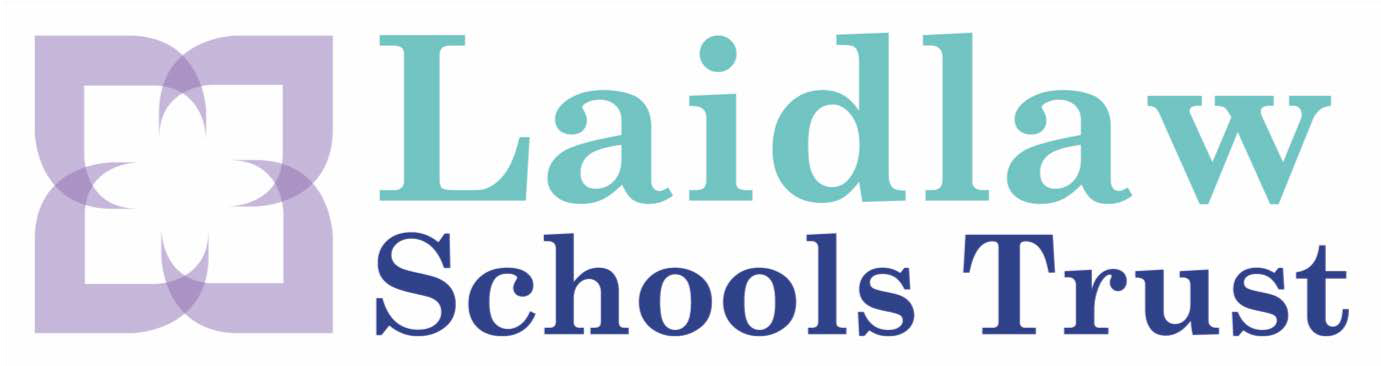 Guidance notes available on our website hradmin@laidlawschoolstrust.com - (0191) 662 2400Any Previous NamesIf the role you are in or have applied for involves frequent or regular contact with or responsibility for children, you will also be required to provide a valid DBS (Disclosure and Barring Service) certificate, which will provide details of criminal convictions. This may also include a barred list check depending on the nature of the role. More InformationIn line with the Childcare (Disqualification) Regulations 2009 and related obligations under the Childcare Act 2006, please confirm that you are not disqualified.I agree that the information provided here may be processed in connection with recruitment purposes and I understand that an offer of employment may be withdrawn or disciplinary action may be taken if information is not disclosed by me and subsequently come to the organisation’s attention.In accordance with the organisation’s procedures if required I agree to provide a valid DBS certificate and consent to the organisation clarifying any information provided on the disclosure with the agencies providing it.I agree to inform the organisation within 24 hours if I am subsequently investigated by any agency or organisation in relation to concerns about my behaviour towards children or young people.I understand that the information contained on this form, the results of the DBS check and information supplied by third parties may be supplied by the organisation to other persons or organisations in circumstances where this is considered necessary to safeguard children.Employer nameEmployer addressReason for leaving  MAIN ACHIEVEMENTS	Please supply the names of two referees who can comment on your suitability for this position. One referee must be your current or most recent employer; and if your current role does not involve working with children, the second reference must be the name of a previous employer where the role involved working with children (where applicable). If you have no employment history, please provide the names of two school, college or university tutors/teachers.Referees will be asked about any child protection concerns.Reference 1	Reference 2I declare that to the best of my knowledge the information given is true and correct. I understand that inaccurate, misleading or untrue statements or knowingly withheld information may result in termination of employment with this organisation.I understand that this application does not constitute an offer of employment.I have read and understood Laidlaw Schools Trust Job Applicant Privacy Notice. I give my consent for my data to be kept on file for 12 months.Signed	DateSave this form as a PDF:On your keyboard - Ctrl & S (Windows) or Cmd & S (Mac)PERSONAL DETAILSPERSONAL DETAILSPERSONAL DETAILSSurnameFirst nameTitleNational Insurance NumberNational Insurance NumberNational Insurance NumberNational Insurance NumberNational Insurance NumberDate of birthContact TelephoneContact TelephoneContact TelephoneContact TelephoneContact TelephoneEmailAddressAddressAddressAddressAddressPostcodeEQUAL OPPORTUNITIESEQUAL OPPORTUNITIESGenderDo you consider yourself to have a disability?The Disability Discrimination Act 1995 states that “a person has a disability for thePlease Select	purpose of the Act if he/she has a physical or mental impairment which has a substantive and long term adverse effect on his/her ability to carry out normal day to day activities”The Disability Discrimination Act 1995 states that “a person has a disability for thePlease Select	purpose of the Act if he/she has a physical or mental impairment which has a substantive and long term adverse effect on his/her ability to carry out normal day to day activities”The Disability Discrimination Act 1995 states that “a person has a disability for thePlease Select	purpose of the Act if he/she has a physical or mental impairment which has a substantive and long term adverse effect on his/her ability to carry out normal day to day activities”The Disability Discrimination Act 1995 states that “a person has a disability for thePlease Select	purpose of the Act if he/she has a physical or mental impairment which has a substantive and long term adverse effect on his/her ability to carry out normal day to day activities”The Disability Discrimination Act 1995 states that “a person has a disability for thePlease Select	purpose of the Act if he/she has a physical or mental impairment which has a substantive and long term adverse effect on his/her ability to carry out normal day to day activities”Ethnic OriginPlease SelectPlease SelectPlease SelectPlease SelectPlease SelectUK working restrictionsAre there any restrictions which might affect your right to take up employment inPlease Select	the UK? Please note, if you are appointed, you will be asked for proof of eligibility to work in the UKAre there any restrictions which might affect your right to take up employment inPlease Select	the UK? Please note, if you are appointed, you will be asked for proof of eligibility to work in the UKAre there any restrictions which might affect your right to take up employment inPlease Select	the UK? Please note, if you are appointed, you will be asked for proof of eligibility to work in the UKAre there any restrictions which might affect your right to take up employment inPlease Select	the UK? Please note, if you are appointed, you will be asked for proof of eligibility to work in the UKAre there any restrictions which might affect your right to take up employment inPlease Select	the UK? Please note, if you are appointed, you will be asked for proof of eligibility to work in the UKDeclaration of RelationshipsPlease Select	If you have any relationships with a member of staff, Governor or Trustee with Laidlaw Schools Trust, please state the name(s) and nature of relationship(s).Please Select	If you have any relationships with a member of staff, Governor or Trustee with Laidlaw Schools Trust, please state the name(s) and nature of relationship(s).Please Select	If you have any relationships with a member of staff, Governor or Trustee with Laidlaw Schools Trust, please state the name(s) and nature of relationship(s).Please Select	If you have any relationships with a member of staff, Governor or Trustee with Laidlaw Schools Trust, please state the name(s) and nature of relationship(s).Please Select	If you have any relationships with a member of staff, Governor or Trustee with Laidlaw Schools Trust, please state the name(s) and nature of relationship(s).Where did you see the advert?Please SelectPlease SelectPlease SelectPlease SelectPlease SelectChildcare Act 2006 - Only applicable to early & laterChildcare Act 2006 - Only applicable to early & laterChildcare Act 2006 - Only applicable to early & lateryears provision, school clubs or direct childcare management.years provision, school clubs or direct childcare management.years provision, school clubs or direct childcare management.Have you ever been known to any children’s services department or to the police as being a risk or potential risk to children?Have you ever been known to any children’s services department or to the police as being a risk or potential risk to children?Have you ever been known to any children’s services department or to the police as being a risk or potential risk to children?Have you ever been known to any children’s services department or to the police as being a risk or potential risk to children?Please SelectPlease SelectHave you been the subject of any disciplinary investigation and/or sanction by any organisation due to concerns about your behaviour towards children?Have you been the subject of any disciplinary investigation and/or sanction by any organisation due to concerns about your behaviour towards children?Have you been the subject of any disciplinary investigation and/or sanction by any organisation due to concerns about your behaviour towards children?Have you been the subject of any disciplinary investigation and/or sanction by any organisation due to concerns about your behaviour towards children?Please SelectPlease SelectDo you have any convictions, cautions, reprimands or final warnings that are not “protected” as defined by the Rehabilitation of Offenders Act 1974 not “protected” as defined by the Rehabilitation of Offenders Act 1974 (Exceptions) Order 1975 (Amended) 2013?Do you have any convictions, cautions, reprimands or final warnings that are not “protected” as defined by the Rehabilitation of Offenders Act 1974 not “protected” as defined by the Rehabilitation of Offenders Act 1974 (Exceptions) Order 1975 (Amended) 2013?Do you have any convictions, cautions, reprimands or final warnings that are not “protected” as defined by the Rehabilitation of Offenders Act 1974 not “protected” as defined by the Rehabilitation of Offenders Act 1974 (Exceptions) Order 1975 (Amended) 2013?Do you have any convictions, cautions, reprimands or final warnings that are not “protected” as defined by the Rehabilitation of Offenders Act 1974 not “protected” as defined by the Rehabilitation of Offenders Act 1974 (Exceptions) Order 1975 (Amended) 2013?Please SelectPlease SelectJob titleDate commencedSalary / WageNotice periodPREVIOUS EMPLOYMENT - MOST RECENT FIRST INCLUDING GAPS IN EMPLOYMENTPREVIOUS EMPLOYMENT - MOST RECENT FIRST INCLUDING GAPS IN EMPLOYMENTPREVIOUS EMPLOYMENT - MOST RECENT FIRST INCLUDING GAPS IN EMPLOYMENTPREVIOUS EMPLOYMENT - MOST RECENT FIRST INCLUDING GAPS IN EMPLOYMENTEmployerDate from/toDay/Month/YearPosition heldReason for leavingEDUCATIONAL, VOCATIONAL, PROFESSIONAL QUALIFICATIONS & COURSES - MOST RECENT FIRSTEDUCATIONAL, VOCATIONAL, PROFESSIONAL QUALIFICATIONS & COURSES - MOST RECENT FIRSTEDUCATIONAL, VOCATIONAL, PROFESSIONAL QUALIFICATIONS & COURSES - MOST RECENT FIRSTTitleInstitution/Training providerYear completedName and AddressWorking relationshipEmail AddressContact number